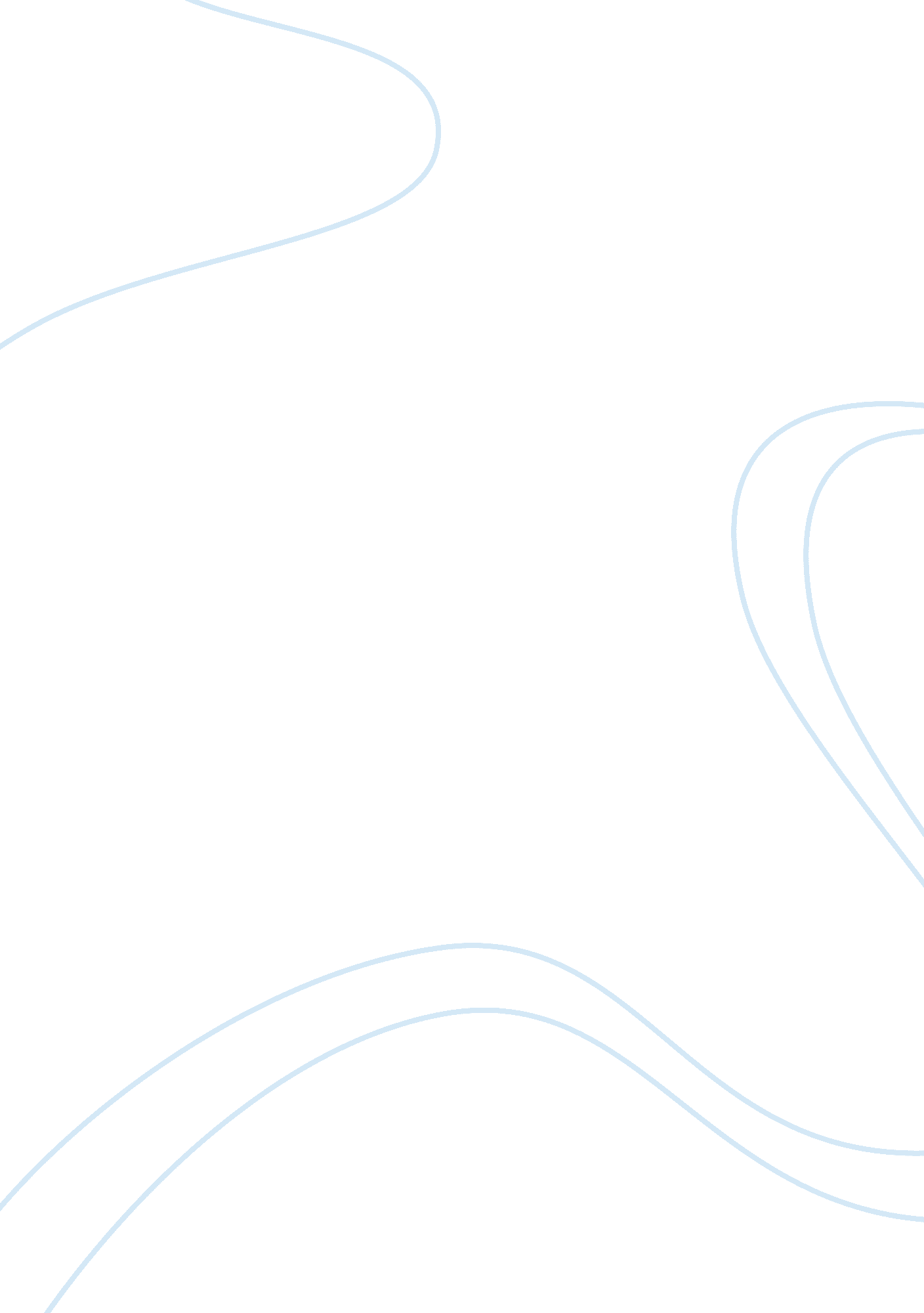 The malaysian food cultureArt & Culture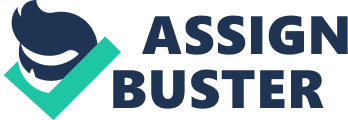 Malaysian people visit roadside food store or ‘ Pasar Malam’ where they feast their favorite food or try new choices. Dining or eating out is a relatively cheap experience. Family and friends enjoy being together as Malaysian occasions are celebrated with food. Malaysians never settle with one meal, they always have supper, dessert, and post-lunch and tea time. All this is rewarding because there is plenty of food. I also saw the art of shearing which brings peace and harmony among people. The Malaysian observes religious values as not eating pork so as not to affront the Muslim faith. However, they are so used to using plastic bags and, as a result; they pollute their once beautiful environment. The ultimate price of pollution is expensive and affects the current generation and generations to come. 

What I did not like about the documentary is that it did not tell us briefly where the food is found if it is cultivated or processed in the industries. Again the documentary did not educate its people about the effects of excessive use of plastic back and give alternative bags for that matter. To my opinion, important elements to that I would apply are helping my nation have plenty of food in order to promote peace and also control excessive use of plastic bags. 